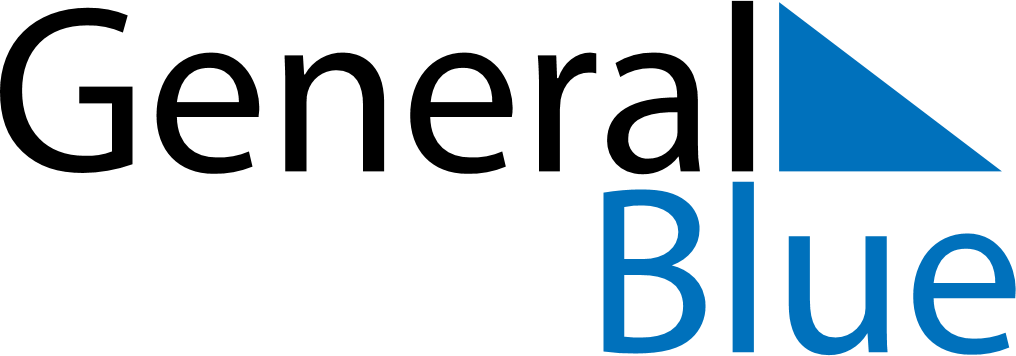 July 2020July 2020July 2020July 2020Faroe IslandsFaroe IslandsFaroe IslandsSundayMondayTuesdayWednesdayThursdayFridayFridaySaturday12334567891010111213141516171718192021222324242526272829303131St.Olav’s EveSt.Olav’s Day